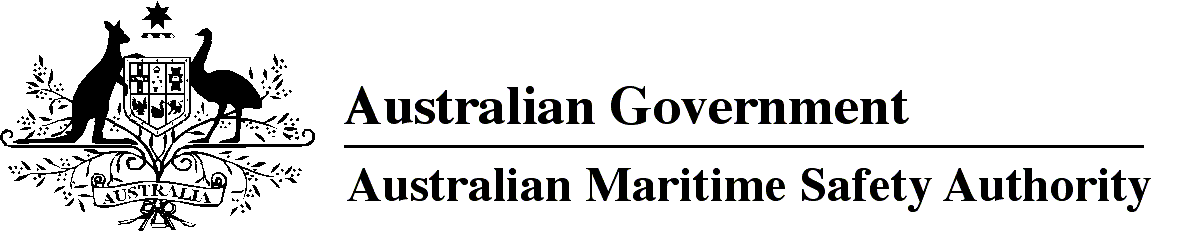 AMSA MO 2023/1Marine Order 98 (Harmful anti-fouling systems) 2023I, Michael Kinley, Chief Executive Officer of the Australian Maritime Safety Authority, make this Marine Order under section 24 of the Protection of the Sea (Harmful Anti-fouling Systems) Act 2006.6 February 2023Michael Kinley
Chief Executive OfficerDivision 1	Preliminary	31	Name of Marine Order	31A	Commencement	31B	Repeal of Marine Order 98 (Marine pollution — anti-fouling systems) 2013	32	Purpose	33	Power	34	Definitions	35	Application	4Division 2	Matters for AFS Act	46	Anti-fouling certificates	47	Cancellation of anti-fouling certificates — service of notices	48	Notices of happenings	49	Anti-fouling declarations	4Division 1	Preliminary1	Name of Marine Order		This Marine Order is Marine Order 98 (Harmful anti-fouling systems) 2023.1A	Commencement		This Marine Order commences on 1 March 2023.1B	Repeal of Marine Order 98 (Marine pollution — anti-fouling systems) 2013		Marine Order 98 (Marine pollution — anti-fouling systems) 2013 is repealed.2	Purpose		This Marine Order prescribes matters for the Protection of the Sea (Harmful Anti-fouling Systems) Act 2006 (AFS Act) and gives effect to survey requirements under the International Convention on the Control of Harmful Anti-fouling Systems on Ships (Convention).3	Power	(1)	The following provisions of the AFS Act provide for this Marine Order to be made:(a)	paragraph 25(a) which provides for regulations to be made prescribing matters required or permitted by the Act to be prescribed;(b)	paragraph 25(b) which provides for regulations to be made prescribing matters necessary or convenient to be prescribed for carrying out or giving effect to the Act;(c)	paragraph 25(c) which provides for regulations to be made prescribing matters to give effect to the Convention, other than provisions of the Convention to which effect is given by the Act.	(2)	Section 24 of the AFS Act provides that AMSA may make Marine Orders about matters on which regulations may be made.4	Definitions		In this Marine Order:AMSA has the same meaning as Authority in the AFS Act.Note 1   Some terms used in this Marine Order are defined in Marine Order 1 (Administration) 2013, including:AFS ActIMONote 2   Other terms used in this Marine Order are defined in the AFS Act, including:anti-fouling certificateAustralian shipConventionforeign shipmasterownershipNote 3   Information on obtaining copies of any document mentioned in this Marine Order, including IMO Resolutions, is available from the AMSA website Marine Orders link at http://www.amsa.gov.au.5	Application		This Marine Order applies to an Australian ship.Note   Parts 1, 2, 4 and 5 of the AFS Act apply to foreign ships. See the AFS Act for the obligations, responsibilities and inspection powers that affect foreign ships.Division 2	Matters for AFS Act6	Anti-fouling certificates	(1)	For subsection 10(1) of the AFS Act, an anti-fouling certificate for an Australian ship must be in the form of the International Anti-Fouling System Certificate attached to the Convention.Note   This form is available on the AMSA website at: http://www.amsa.gov.au.	(2)	For subsection 10(2) of the AFS Act, an endorsement of an anti-fouling certificate for an Australian ship must be in accordance with the ‘Endorsement of the Records’ section of the International Anti-fouling System Certificate attached to the Convention.	(3)	A survey mentioned in section 10 of the AFS Act must be carried out in accordance with the 2022 Guidelines for survey and certification of anti-fouling systems on ships adopted by IMO Resolution MEPC.358(78), as if those Guidelines were mandatory.7	Cancellation of anti-fouling certificates — service of notices		For paragraphs 12(3)(b) and 12(5)(c) of the AFS Act, notice must be served by email, fax or post.8	Notices of happenings		For paragraph 14(1)(c) of the AFS Act, notice of a happening must be given to AMSA on the approved form.Note 1   The approved form is available on the AMSA website at: http://www.amsa.gov.au.Note 2   Section 14 of the AFS Act provides that the master and owner of a ship each commit an offence if notice is not given within 7 days after the happening of an event that may affect the ship’s compliance with anti-fouling requirements.9	Anti-fouling declarations		For the definition of anti-fouling declaration in subsection 15(5) of the AFS Act, the declaration must be in the form of the Declaration on Anti-Fouling System attached to the Convention.Note   This form is available on the AMSA website at: http://www.amsa.gov.au.Note1.	All legislative instruments and compilations of legislative instruments are registered on the Federal Register of Legislation under the Legislation Act 2003. See https://www.legislation.gov.au.